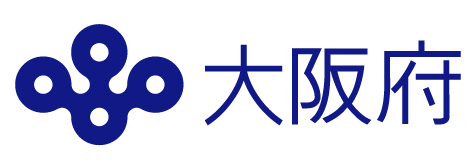 【日　程】	　 　 令和5年11月22日（水）、11月29日（水）の2日間10時20分～16時40分（10時受付開始）※終了時間は変更する場合があります【会　場】　　  11/22（水）･･大阪産業創造館6階　会議室E（大阪市中央区本町1-4-5）  　     　 11/29（水）･･大阪府咲洲庁舎44階 大会議室（大阪市住之江区南港北1-14-16）【定　員】　 　  50人 ※申込先着順【応募条件】　  ・高齢者の消費者被害に関する基本的な知識を身に付け、地域における高齢者の集まりなどでの情報提供や、市町村などが実施する消費者啓発活動に協力  する意欲のある方		　　         			   ・2日間のカリキュラムすべてに参加できる方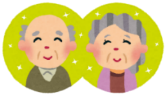 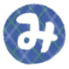 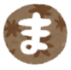 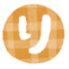 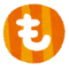 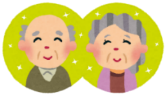 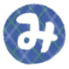 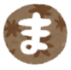 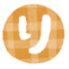 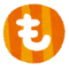 		　           			　 ・大阪府内に居住する方【消費のサポーター			 ・本養成講座の全カリキュラムに出席登録要件】　　  　・修了テストに合格		　               　　	・登録申請書兼同意書を提出　　　　　　　　　　					  ※登録期間は１年間（令和6年4月1日～令和7年3月31日まで）です2年目以降継続を希望される場合は、更新講座の受講等が必要です【費　用】	　　　 無料【カリキュラム】 裏面参照【申込方法】　　 裏面の受講申込書を以下の申込・問合せ先に郵便、ファクシミリ、メールのいずれかでお送りください  ※定員に達し、受講していただけない場合もご連絡します【締　切】	　　		　令和5年11月2日（木）必着【申込・問合せ先】（受託事業者）(公財)関西消費者協会　　　担当　植田・山口		                   	  〒559-0034 大阪市住之江区南港北2-1-10 ATC ITM棟3階		  			TEL　06-6612-2330　　FAX　06-6612-0090　　E-mail staff@kanshokyo.jp	【カリキュラム】※各講座時間については変更する可能性があります日程時間テーマ講師11/22（水）10:20～10:40オリエンテーション（サポーターの役割など）(公財)関西消費者協会大阪府消費生活センター11/22（水）10:40～12:00高齢者にまつわる消費者トラブルについて消費生活専門相談員　大本　史子11/22（水）12:00～12:30消費のサポーターによるミニ講座実演消費のサポーター　横山　光応11/22（水）12:30～13:20昼休憩昼休憩11/22（水）13:20～15:20サポーターとして知っておきたい法律弁護士　江口　文子11/22（水）15:20～15:30休憩休憩11/22（水）15:30～15:55ロールプレイングを体験してみよう(公財)関西消費者協会11/22（水）15:55～16:05休憩11/22（水）16:05～16:35消費者関連基礎知識の確認（修了テスト）に備えて(公財)関西消費者協会11/22（水）16:35～16:40連絡事項(公財)関西消費者協会11/29（水）10:20～10:40特殊詐欺の被害防止について大阪府 危機管理室 治安対策課11/29（水）10:40～12:00ミニ講座の実施に向けて その①　(公財)関西消費者協会11/29（水）12:00～12:05休憩休憩11/29（水）12:05～12:35消費者関連基礎知識の確認（修了テスト）(公財)関西消費者協会11/29（水）12:35～13:25昼休憩昼休憩11/29（水）13:25～13:55ミニ講座の実施に向けて その②(公財)関西消費者協会11/29（水）13:55～14:25タイムスケジュールを作ってみよう(公財)関西消費者協会11/29（水）14:25～14:35休憩休憩11/29（水）14:35～15:55ミニ講座実施に向けてのグループワーク(公財)関西消費者協会11/29（水）15:55～16:00休憩休憩11/29（水）16:00～16:20修了テストの解説（法律の復習など含む）(公財)関西消費者協会11/29（水）16:20～16:40登録書の説明等(公財)関西消費者協会